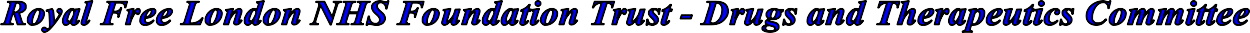 Decisions on applications for inclusion of a new medicine or significant change in indication in use of a medicine in the Royal Free London NHS Foundation Trust’s Formulary by the Drugs and Therapeutics Committee are driven by an evidence based approach.Please complete ALL relevant sections legibly and comprehensively. Any missing or illegible information will delay the application.If the medicine affects or is intended to be used across a number of specialities then application forms should be completed for all areas.Return application form, supporting evidence and guidelines to rf-tr.rfldtcpharmacyadmin@nhs.net Pharmacy Department, Royal Free London NHS Foundation Trust.Mitigating Actions:Additional Precautions & Risk Assessment Undertaken:The applicant must ensure that the above stages are complete before submission to the DTC.Please email any queries, completed forms and supporting documents to rf-tr.rfldtcpharmacyadmin@nhs.netINCOMPLETE FORMS WILL NOT BE ACCEPTED AND WILL BE RETURNED TO THE REQUESTING CONSULTANTName	of	medicine applied for:beingManufacturer:Name	of	medicine applied for:beingApplicant’s details:Applicant’s details:Applicant’s details:Applicant’s details:Applicant’s details:1.1 Consultant name (block capitals):1.1 Consultant name (block capitals):1.1 Consultant name (block capitals):1.1 Consultant name (block capitals):1.1 Consultant name (block capitals):1.2 Email address:1.2 Email address:1.2 Email address:1.2 Email address:1.2 Email address:1.3 Department:1.3 Department:1.3 Department:1.4 Division:1.4 Division:Consultant name and signatureConsultant name and signatureConsultant name and signatureClinical Service Lead Approval (name and signature)Clinical Service Lead Approval (name and signature)Divisional Clinical Director Approval (name and signature)Divisional Clinical Director Approval (name and signature)Divisional Clinical Director Approval (name and signature)  Director of Operations Approval (name and    signature)  Director of Operations Approval (name and    signature)Divisional Business Analyst (name and signature) and Rationale for sign offDivisional Business Analyst (name and signature) and Rationale for sign offDivisional Business Analyst (name and signature) and Rationale for sign offFunding and commissioning:Funding and commissioning:Funding and commissioning:Funding and commissioning:QuestionDescriptionOptionsOutcome	for this MedicineIs drug / product a TEDDTariff excluded drug/device?Yes / NoFundingPass through (previous cost & Volume) – All costs are passthrough to relevant commissioner (no cost or benefit to Trust)Block – Fixed incomeIn Tariff (payment received for patient treatments with drugs not on TEDD list)Passthrough (Cost	&Volume)	/ BlockResponsible commissionerNHSE / ICB/ TrustTotal	budgetary	impact (per annum) to the Trust.Please state the total incremental (Net) costs which will be spent by the Division per£ Divisional costsannum. If this is no impact to the Divisionalbudgets, please state reason i.e., FOC / Private patients.Indirect financial impact to the Trust (non-drug costs)For example – reduces LOS, reduces outpatient appointmentsTotal budgetary impact to the wider health economyAlthough there might be an impact to the Royal Free budget i.e., an additional cost pressure, drug proposal might be an overall saving to the wider health economy. Please state financial impact if known.£ Impact to wider health economy.EPMA/EPR: Any impact on EPMA/EPR: Notify ¨ Action ¨Sustainability:Sustainability:Sustainability:Sustainability:DrugAny environment impact (e.g., CFC MDI, excess consumables, packaging, transporting)Potential alternatives orways to reduce impact (Any manufacturer information available?)Type of impact(Positive, negative, no impact)Risk assessment for Intravenous Drugs: Include any risks associated with administration (the NPSA advises that scores 1‑2 is low risk, 3‑5 is moderate risk and 6 or more is high risk.) Describe any mitigating actions taken to reduce the Risk.Risk assessment for Intravenous Drugs: Include any risks associated with administration (the NPSA advises that scores 1‑2 is low risk, 3‑5 is moderate risk and 6 or more is high risk.) Describe any mitigating actions taken to reduce the Risk.Risk assessment for Intravenous Drugs: Include any risks associated with administration (the NPSA advises that scores 1‑2 is low risk, 3‑5 is moderate risk and 6 or more is high risk.) Describe any mitigating actions taken to reduce the Risk.Risk assessment for Intravenous Drugs: Include any risks associated with administration (the NPSA advises that scores 1‑2 is low risk, 3‑5 is moderate risk and 6 or more is high risk.) Describe any mitigating actions taken to reduce the Risk.Risk assessment for Intravenous Drugs: Include any risks associated with administration (the NPSA advises that scores 1‑2 is low risk, 3‑5 is moderate risk and 6 or more is high risk.) Describe any mitigating actions taken to reduce the Risk.Risk assessment for Intravenous Drugs: Include any risks associated with administration (the NPSA advises that scores 1‑2 is low risk, 3‑5 is moderate risk and 6 or more is high risk.) Describe any mitigating actions taken to reduce the Risk.Risk assessment for Intravenous Drugs: Include any risks associated with administration (the NPSA advises that scores 1‑2 is low risk, 3‑5 is moderate risk and 6 or more is high risk.) Describe any mitigating actions taken to reduce the Risk.Risk assessment for Intravenous Drugs: Include any risks associated with administration (the NPSA advises that scores 1‑2 is low risk, 3‑5 is moderate risk and 6 or more is high risk.) Describe any mitigating actions taken to reduce the Risk.Risk assessment for Intravenous Drugs: Include any risks associated with administration (the NPSA advises that scores 1‑2 is low risk, 3‑5 is moderate risk and 6 or more is high risk.) Describe any mitigating actions taken to reduce the Risk.Risk assessment for Intravenous Drugs: Include any risks associated with administration (the NPSA advises that scores 1‑2 is low risk, 3‑5 is moderate risk and 6 or more is high risk.) Describe any mitigating actions taken to reduce the Risk.Risk assessment for Intravenous Drugs: Include any risks associated with administration (the NPSA advises that scores 1‑2 is low risk, 3‑5 is moderate risk and 6 or more is high risk.) Describe any mitigating actions taken to reduce the Risk.Drug namePrepared injectablemedicineTherapeutic riskUse of  concentrateComplex calculationComplex preparationReconstitute vialPart/multiple containerUse of infusionpump/driverNon standard infusion setTotal Risk FactorsIf applicable for IV drugs, where will this drug be prepared and administered? State any additional precautions & risk assessment required to prepare & administer in this Location.Checklist: Application Form [A]  Supporting Evidence  Guidelines for Use	 Shared Care Protocol   HomecareApplication form for the use of a new medicine (or indication) in North Central LondonApplication form for the use of a new medicine (or indication) in North Central LondonApplication form for the use of a new medicine (or indication) in North Central London1. APPLICANT’S DETAILS1. APPLICANT’S DETAILS1. APPLICANT’S DETAILSApplicant name:  Email address:Email address:Role:Trust/Organisation:Trust/Organisation:2. DECLARATIONS OF INTEREST2. DECLARATIONS OF INTEREST2. DECLARATIONS OF INTERESTPlease tick any personal or non-personal interest that you may have associated with the drug or manufacturer of the medicine within the last two years:A.  Personal Interests (any form of payment to an individual by a pharmaceutical company): £     Consultancies: any consultancy, directorship, position in or work for the pharmaceutical industry which attracts regular or occasional payments in cash or kind.Fee-paid work: any work commissioned by the pharmaceutical industry for which the individual is paid in cash or kind. Shareholdings: any shareholding in or other beneficial interest in the pharmaceutical industry. This does not include shareholdings through unit trusts or similar arrangements where the individual has no influence on financial management. Expenses/hospitality provided by a pharmaceutical companyB.  Non-Personal Interests (involves payment that benefits a department for which an individual is responsible): £     Fellowships: the holding of a fellowship endowed by the pharmaceutical industry or any other relevant industry.Support by the pharmaceutical industry or any other relevant industry: any payment, other support or sponsorship by the pharmaceutical or other industry that does not convey any pecuniary or material benefit to the individual personally but that benefits his/her position or department.Grants from a company: for example, for the running of a unit or department for which an individual is responsibleGrants or fellowships to sponsor a post or staff member in the unit for which the individual is responsible: this does not include financial assistance given to individual studentsCommissioning of research or other work or advice from staff who work in a unit for which the individual is responsibleC.  Nil declarations of interest  Please tick any personal or non-personal interest that you may have associated with the drug or manufacturer of the medicine within the last two years:A.  Personal Interests (any form of payment to an individual by a pharmaceutical company): £     Consultancies: any consultancy, directorship, position in or work for the pharmaceutical industry which attracts regular or occasional payments in cash or kind.Fee-paid work: any work commissioned by the pharmaceutical industry for which the individual is paid in cash or kind. Shareholdings: any shareholding in or other beneficial interest in the pharmaceutical industry. This does not include shareholdings through unit trusts or similar arrangements where the individual has no influence on financial management. Expenses/hospitality provided by a pharmaceutical companyB.  Non-Personal Interests (involves payment that benefits a department for which an individual is responsible): £     Fellowships: the holding of a fellowship endowed by the pharmaceutical industry or any other relevant industry.Support by the pharmaceutical industry or any other relevant industry: any payment, other support or sponsorship by the pharmaceutical or other industry that does not convey any pecuniary or material benefit to the individual personally but that benefits his/her position or department.Grants from a company: for example, for the running of a unit or department for which an individual is responsibleGrants or fellowships to sponsor a post or staff member in the unit for which the individual is responsible: this does not include financial assistance given to individual studentsCommissioning of research or other work or advice from staff who work in a unit for which the individual is responsibleC.  Nil declarations of interest  Please tick any personal or non-personal interest that you may have associated with the drug or manufacturer of the medicine within the last two years:A.  Personal Interests (any form of payment to an individual by a pharmaceutical company): £     Consultancies: any consultancy, directorship, position in or work for the pharmaceutical industry which attracts regular or occasional payments in cash or kind.Fee-paid work: any work commissioned by the pharmaceutical industry for which the individual is paid in cash or kind. Shareholdings: any shareholding in or other beneficial interest in the pharmaceutical industry. This does not include shareholdings through unit trusts or similar arrangements where the individual has no influence on financial management. Expenses/hospitality provided by a pharmaceutical companyB.  Non-Personal Interests (involves payment that benefits a department for which an individual is responsible): £     Fellowships: the holding of a fellowship endowed by the pharmaceutical industry or any other relevant industry.Support by the pharmaceutical industry or any other relevant industry: any payment, other support or sponsorship by the pharmaceutical or other industry that does not convey any pecuniary or material benefit to the individual personally but that benefits his/her position or department.Grants from a company: for example, for the running of a unit or department for which an individual is responsibleGrants or fellowships to sponsor a post or staff member in the unit for which the individual is responsible: this does not include financial assistance given to individual studentsCommissioning of research or other work or advice from staff who work in a unit for which the individual is responsibleC.  Nil declarations of interest  3. MEDICINE DETAILS3. MEDICINE DETAILS3. MEDICINE DETAILSName (generic and brand), strength & form: Name (generic and brand), strength & form: Name (generic and brand), strength & form: Dose & frequency:Dose & frequency:Anticipated duration of treatment:Intended indication(s) for use:Intended indication(s) for use:Intended indication(s) for use:Is this product licensed for the proposed indication?  Is this product licensed for the proposed indication?  Is this product licensed for the proposed indication?  Starting criteria for the medicine:Starting criteria for the medicine:Starting criteria for the medicine:Continuation criteria for the medicine (provide desired treatment outcomes, and how/when will these be assessed):Continuation criteria for the medicine (provide desired treatment outcomes, and how/when will these be assessed):Continuation criteria for the medicine (provide desired treatment outcomes, and how/when will these be assessed):4. CONTEXT AND RATIONALE FOR APPLICATIONWhat is the current treatment pathway for this condition? Include any supporting local/national/international guidance.Where in the pathway does this application sit:Describe the unmet need that this application addresses:How would these patients be treated if the application was not approved (i.e. what is the real-world comparator for this application)?Please describe below how the application addresses the unmet need.Key efficacy benefit(s), compared to existing treatment options:Key safety benefit(s), compare to existing treatment options:Key patient convenience benefit(s), compared to existing treatment options:5. EVIDENCE TO SUPPORT APPLICATION5. EVIDENCE TO SUPPORT APPLICATIONReference(s)Applicability to the applicationSummarise any experience of using this medicine for the proposed indication (e.g. from local Trust approval for individual patients):Summarise any experience of using this medicine for the proposed indication (e.g. from local Trust approval for individual patients):6. PROVISION OF CAREIs the medicine intended for GPs to initiate?  Within hospitals, will prescribing be restricted to specific specialities? If yes, please describe.Is the medicine intended for GPs to continue?  Is there a regular, ongoing need for monitoring and/or assessment of effectiveness/toxicity? If yes, please describe.Is there a need for a shared care protocol or a GP fact sheet (ie. >2 patients per 100,000 population and regular ongoing monitoring required)?    After what time period would GPs be expected to take on prescribing responsibility?      How do potential risks of this medicine compare to current standard treatment? Consider risk of errors relating to the complexity of prescribing or administration, staff/user training requirements or patient monitoring.If the medicine is for limited/restricted use, please specify how the medicine use would be controlled? Compared with current standard of care, describe any impact this application will have on NHS activity. Consider activity for administration, monitoring and prescribing/dispensing.7. FINANCIAL IMPLICATIONS 7. FINANCIAL IMPLICATIONS 7. FINANCIAL IMPLICATIONS 7. FINANCIAL IMPLICATIONS Who is the commissioner for this service?	Who is the commissioner for this service?	Who is the commissioner for this service?	Who is the commissioner for this service?	Is the medicine classified as a high cost drug? Is the medicine classified as a high cost drug? Is the medicine classified as a high cost drug? Is the medicine classified as a high cost drug? If yes, funding from If no, funding from If this application is for a free of charge scheme, follow local guidance:https://www.ncl-mon.nhs.uk/wp-content/uploads/2020/11/JFC_Free-of-charge_Schemes.pdf If yes, funding from If no, funding from If this application is for a free of charge scheme, follow local guidance:https://www.ncl-mon.nhs.uk/wp-content/uploads/2020/11/JFC_Free-of-charge_Schemes.pdf If yes, funding from If no, funding from If this application is for a free of charge scheme, follow local guidance:https://www.ncl-mon.nhs.uk/wp-content/uploads/2020/11/JFC_Free-of-charge_Schemes.pdf If yes, funding from If no, funding from If this application is for a free of charge scheme, follow local guidance:https://www.ncl-mon.nhs.uk/wp-content/uploads/2020/11/JFC_Free-of-charge_Schemes.pdf Specify a unit cost excluding VAT for a course (or a year) per patient:      Specify source of financial information:       Specify a unit cost excluding VAT for a course (or a year) per patient:      Specify source of financial information:       Specify a unit cost excluding VAT for a course (or a year) per patient:      Specify source of financial information:       Specify a unit cost excluding VAT for a course (or a year) per patient:      Specify source of financial information:       Specify the number of patients initiated on treatment:Specify the cumulative number of patients on treatment:Specify the number of patients initiated on treatment:Specify the cumulative number of patients on treatment:Specify the number of patients initiated on treatment:Specify the cumulative number of patients on treatment:Specify the number of patients initiated on treatment:Specify the cumulative number of patients on treatment:8. CONSULTATION WITH COLLEAGUES AT OTHER TRUSTS IN NORTH CENTRAL LONDON8. CONSULTATION WITH COLLEAGUES AT OTHER TRUSTS IN NORTH CENTRAL LONDON8. CONSULTATION WITH COLLEAGUES AT OTHER TRUSTS IN NORTH CENTRAL LONDON8. CONSULTATION WITH COLLEAGUES AT OTHER TRUSTS IN NORTH CENTRAL LONDONIs this medication included on formulary at any other NCL Trust for the proposed indication? If so, which?      Is this medication included on formulary at any other NCL Trust for the proposed indication? If so, which?      Is this medication included on formulary at any other NCL Trust for the proposed indication? If so, which?      Is this medication included on formulary at any other NCL Trust for the proposed indication? If so, which?      Please indicate below whether this application has been discussed with colleagues across NCL and whether they support your application:Barnet, Enfield and Haringey Mental Health NHS Trust:        Camden & Islington (Mental Health) NHS Foundation Trust:        Great Ormond Street Hospital for Children NHS Foundation Trust:        Moorfields Eye Hospital NHS Foundation Trust:        North Middlesex University Hospital NHS Trust:        Royal Free London NHS Foundation Trust:        Royal National Orthopaedic Hospital NHS Trust:       University College London Hospitals NHS Foundation Trust:       Whittington Hospital NHS Trust:       Primary care:        Please summarise the opinions of colleagues:Please indicate below whether this application has been discussed with colleagues across NCL and whether they support your application:Barnet, Enfield and Haringey Mental Health NHS Trust:        Camden & Islington (Mental Health) NHS Foundation Trust:        Great Ormond Street Hospital for Children NHS Foundation Trust:        Moorfields Eye Hospital NHS Foundation Trust:        North Middlesex University Hospital NHS Trust:        Royal Free London NHS Foundation Trust:        Royal National Orthopaedic Hospital NHS Trust:       University College London Hospitals NHS Foundation Trust:       Whittington Hospital NHS Trust:       Primary care:        Please summarise the opinions of colleagues:Please indicate below whether this application has been discussed with colleagues across NCL and whether they support your application:Barnet, Enfield and Haringey Mental Health NHS Trust:        Camden & Islington (Mental Health) NHS Foundation Trust:        Great Ormond Street Hospital for Children NHS Foundation Trust:        Moorfields Eye Hospital NHS Foundation Trust:        North Middlesex University Hospital NHS Trust:        Royal Free London NHS Foundation Trust:        Royal National Orthopaedic Hospital NHS Trust:       University College London Hospitals NHS Foundation Trust:       Whittington Hospital NHS Trust:       Primary care:        Please summarise the opinions of colleagues:Please indicate below whether this application has been discussed with colleagues across NCL and whether they support your application:Barnet, Enfield and Haringey Mental Health NHS Trust:        Camden & Islington (Mental Health) NHS Foundation Trust:        Great Ormond Street Hospital for Children NHS Foundation Trust:        Moorfields Eye Hospital NHS Foundation Trust:        North Middlesex University Hospital NHS Trust:        Royal Free London NHS Foundation Trust:        Royal National Orthopaedic Hospital NHS Trust:       University College London Hospitals NHS Foundation Trust:       Whittington Hospital NHS Trust:       Primary care:        Please summarise the opinions of colleagues:9. DECLARATION9. DECLARATION9. DECLARATION9. DECLARATIONThis submission form has been completed by a clinician(s) and not by a pharmaceutical industry representative: This submission form has been completed by a clinician(s) and not by a pharmaceutical industry representative: This submission form has been completed by a clinician(s) and not by a pharmaceutical industry representative: This submission form has been completed by a clinician(s) and not by a pharmaceutical industry representative: Post  NameSignatureDate10. APPLICATION SUPPORTED BY10. APPLICATION SUPPORTED BY10. APPLICATION SUPPORTED BY10. APPLICATION SUPPORTED BYPost  NameSignatureDateDivisional DirectorClinical DirectorPharmacist lead